Land Tenure – Lot 059 (Eigg Mountain Settlement History)See also the combined version Lot 177This lot may be the one that John Red Gillis bequeathed to his son Laughlan in 1868 (see A-383).  Lauchlin left the mountain and in 1881 and in 1891 was living in or near the town of Antigonish with his wife Mary. He worked as a labourer and general servant.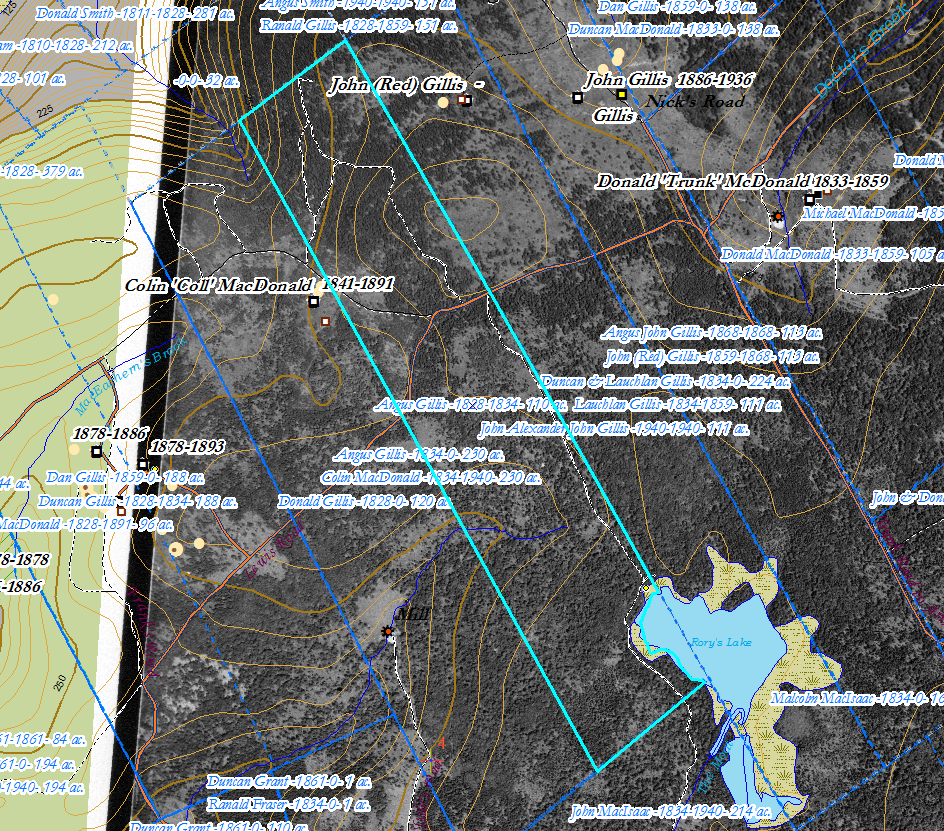 